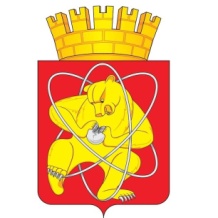 Муниципальное образование «Закрытое административно – территориальное образование Железногорск Красноярского края»СОВЕТ ДЕПУТАТОВ  ЗАТО  г. ЖЕЛЕЗНОГОРСК РЕШЕНИЕ18 мая 2017                                                                                                                                            19-77Рг. ЖелезногорскО внесении изменений в решение Совета депутатов ЗАТО г. Железногорск от 24.02.2015 № 54-279Р «Об утверждении Порядка размещения сведений о доходах, расходах, об имуществе и обязательствах имущественного характера отдельных категорий лиц и членов их семей на официальном сайте ЗАТО Железногорск и предоставления этих сведений средствам массовой информации для опубликования»	В  соответствии с Федеральным законом от 03.12.2012 № 230-ФЗ «О контроле за соответствием расходов лиц, замещающих государственные должности, и иных лиц их доходам», руководствуясь Уставом ЗАТО Железногорск, Совет депутатовРЕШИЛ:1. Внести в решение Совета депутатов ЗАТО г. Железногорск от 24.02.2015 № 54-279Р «Об утверждении Порядка размещения сведений о доходах, расходах, об имуществе и обязательствах имущественного характера отдельных категорий лиц и членов их семей на официальном сайте ЗАТО Железногорск и предоставления этих сведений средствам массовой информации для опубликования» следующие изменения:1.1. «Порядок размещения сведений о доходах, расходах, об имуществе и обязательствах имущественного характера отдельных категорий лиц и членов их семей на официальном сайте ЗАТО Железногорск и предоставления этих сведений средствам массовой информации для опубликования» изложить в новой редакции (Приложение).2. Контроль над выполнением настоящего решения возложить на председателя комиссии по вопросам местного самоуправления и законности С.Г. Шаранова.3. Настоящее решение вступает в силу после его официального опубликования. Глава ЗАТО г. Железногорск							    В.В. МедведевПорядок размещения сведений о доходах, расходах, об имуществе и обязательствах имущественного характера отдельных категорий лиц и членов их семей на официальном сайте ЗАТО Железногорск и предоставления этих сведений средствам массовой информации для опубликования1. Настоящим Порядком устанавливаются обязанности Администрации ЗАТО г. Железногорск и отдела по организации деятельности Совета депутатов (аппарата Совета депутатов) ЗАТО г. Железногорск по размещению сведений о доходах, расходах, об имуществе и обязательствах имущественного характера отдельных категорий лиц и членов их семей на официальном сайте муниципального образования закрытое административно-территориальное образование Железногорск Красноярского края в информационно-телекоммуникационной сети Интернет (далее - официальный сайт) и предоставлению этих сведений средствам массовой информации в связи с их запросами.2. На официальном сайте размещаются и средствам массовой информации предоставляются для опубликования следующие сведения:2.1. О доходах, расходах, об имуществе и обязательствах имущественного характера лиц, замещающих муниципальные должности, муниципальных служащих, замещающих должности муниципальной службы высшей, главной, ведущей, старшей группы,  а также сведения о доходах, расходах, об имуществе и обязательствах имущественного характера их супруг (супругов) и несовершеннолетних детей:а) перечень объектов недвижимого имущества, принадлежащих указанным лицам, их супругам и несовершеннолетним детям на праве собственности или находящихся в их пользовании, с указанием вида, площади и страны расположения каждого таких объектов;б) перечень транспортных средств, с указанием вида и марки, принадлежащих на праве собственности указанным лицам, их супругам и несовершеннолетним детям;в) декларированный годовой доход указанных лиц, их супругов и несовершеннолетних детей;г) сведения об источниках получения средств, за счет которых совершены сделки (совершена сделка) по приобретению земельного участка, другого объекта недвижимого имущества, транспортного средства, ценных бумаг, акций (долей участия, паев в уставных (складочных) капиталах организаций), если общая сумма таких сделок превышает общий доход лица, замещающего муниципальную должность, муниципального служащего, замещающего должность муниципальной службы высшей, главной, ведущей, старшей группы, и его супруга (супруги) за три последних года, предшествующих отчетному периоду.2.2. О доходах,  об имуществе и обязательствах имущественного характера   лиц, замещающих должности руководителей муниципальных учреждений, а также сведения о доходах, об имуществе и обязательствах имущественного характера их супруг (супругов) и несовершеннолетних детей:а) перечень объектов недвижимого имущества, принадлежащих указанным лицам, их супругам и несовершеннолетним детям на праве собственности или находящихся в их пользовании, с указанием вида, площади и страны расположения каждого таких объектов;б) перечень транспортных средств, с указанием вида и марки, принадлежащих на праве собственности указанным лицам, их супругам и несовершеннолетним детям;в) декларированный годовой доход указанных лиц, их супругов и несовершеннолетних детей;3. В размещаемых на официальных сайтах и предоставляемых средствам массовой информации для опубликования сведениях о доходах, расходах, об имуществе и обязательствах имущественного характера запрещается указывать:а) иные сведения (кроме указанных в пункте 2 настоящего Порядка) о доходах лиц, указанных в пункте 2 настоящего Порядка, их супруг (супругов) и несовершеннолетних детей, об имуществе, принадлежащем на праве собственности названным лицам, и об их обязательствах имущественного характера;б) персональные данные супруги (супруга), детей и иных членов семьи указанных лиц;в) данные, позволяющие определить место жительства, почтовый адрес, телефон и иные индивидуальные средства коммуникации указанных лиц, их супруг (супругов), детей и иных членов семьи;г) данные, позволяющие определить местонахождение объектов недвижимого имущества, принадлежащих указанным лицам, их супругам, детям, иным членам семьи на праве собственности или находящихся в их пользовании;д) договоры (иные документы о приобретении права собственности);е) сведения о детализированных суммах доходов и иных источников, за счет которых совершена сделка по приобретению земельного участка, другого объекта недвижимости, транспортного средства, ценных бумаг, акций (долей участия, паев в уставных (складочных) капиталах организаций), если сумма сделки превышает общий доход лица, замещающего муниципальную должность, и муниципального служащего, замещающего должность муниципальной службы, а также его супруги (супруга) за три последних года, предшествующих совершению сделки;ж) информацию, отнесенную к государственной тайне или являющуюся конфиденциальной.4. Сведения о доходах, о расходах, об имуществе и обязательствах имущественного характера, указанные в пункте 2 настоящего Порядка, подлежат размещению на официальном сайте в течение 14 рабочих дней со дня истечения срока, установленного для их подачи.В случае принятия решения об осуществлении контроля за расходами лица в порядке, установленном Федеральным законом от 03.12.2012 № 230-ФЗ «О контроле за соответствием расходов лиц, замещающих государственные должности, и иных лиц их доходам», сведения об источниках расходов подлежат размещению на официальном сайте в течение месяца со дня их предоставления.5. Размещение на официальном сайте сведений о доходах, о расходах, об имуществе и обязательствах имущественного характера, указанных в пункте 2 настоящего Порядка, представленных лицами, указанными в пункте 2 настоящего Порядка, обеспечивается:5.1. Администрацией ЗАТО г. Железногорск в отношении муниципальных служащих Администрации ЗАТО г. Железногорск, замещающих должности муниципальной службы высшей, главной, ведущей, старшей группы, и лиц, замещающих должности руководителей муниципальных учреждений, а также в отношении их супруг (супругов) и несовершеннолетних детей;5.2. Отделом по организации деятельности Совета депутатов (аппарата Совета депутатов) ЗАТО г. Железногорск в отношении лиц, замещающих муниципальные должности, муниципальных служащих аппарата Совета депутатов ЗАТО г. Железногорск, замещающих должности муниципальной службы высшей, главной, ведущей, старшей группы, а также в отношении их супруг (супругов) и несовершеннолетних детей.6. Муниципальные служащие Администрации ЗАТО г. Железногорск и отдела по организации деятельности Совета депутатов (аппарата Совета депутатов) ЗАТО г. Железногорск, обеспечивающие размещение сведений о доходах, расходах, об имуществе и обязательствах имущественного характера на официальном сайте и их представление средствам массовой информации для опубликования, несут в соответствии с законодательством Российской Федерации ответственность за несоблюдение настоящего Порядка, а также за разглашение сведений, отнесенных к государственной тайне или являющихся конфиденциальными.7. При размещении на официальном сайте сведений о доходах, расходах, об имуществе и обязательствах имущественного характера за каждый последующий год сведения о доходах, расходах, об имуществе и обязательствах имущественного характера, размещенные в предыдущие годы, сохраняются на официальном сайте.8. В случае если лицо, указанное в пункте 2 настоящего Порядка, представило уточненные сведения о доходах, расходах, об имуществе и обязательствах имущественного характера, и если эти сведения подлежат размещению на официальном сайте, то уточненные сведения о доходах, расходах, об имуществе и обязательствах имущественного характера должны быть размещены на официальном сайте в течение семи рабочих дней со дня представления уточненных сведений.9. В случае если лицо, указанное в пункте 2 настоящего Порядка, назначено на соответствующую должность после истечения срока, указанного в пункте 4 настоящего Порядка, сведения о доходах, расходах, об имуществе и обязательствах имущественного характера, представленные указанным лицом, должны быть размещены на официальном сайте в срок не позднее десяти рабочих дней со дня назначения на должность указанного лица.10. Сведения о доходах, расходах, об имуществе и обязательствах имущественного характера размещаются по форме согласно приложению к настоящему Порядку.11. Администрация ЗАТО г. Железногорск, отдел по организации деятельности Совета депутатов (аппарата Совета депутатов) ЗАТО г. Железногорск при поступлении запроса от средства массовой информации о предоставлении для опубликования сведений о доходах, расходах, об имуществе и обязательствах имущественного характера лиц, указанных в пункте 2 настоящего Порядка:11.1. В течение трех рабочих дней со дня поступления запроса сообщают о нем лицу, указанному в пункте 2 настоящего Порядка, в отношении которого поступил запрос;11.2. В течение семи рабочих дней со дня поступления запроса обеспечивают предоставление средству массовой информации, направившему запрос, информации о размещении запрашиваемых им сведений на официальном сайте либо обеспечивают предоставление средству массовой информации сведений, указанных в пункте 2 настоящего Порядка, в том случае, если запрашиваемые сведения отсутствуют на официальном сайте.СВЕДЕНИЯо доходах, расходах, об имуществе и обязательствах имущественного характера, а также сведения о доходах, расходах, об имуществе и обязательствах имущественного характера супруга (супруги)и несовершеннолетних детей за _______ год  по состоянию на 31 декабря _______ годаЯ, (Ф.И.О.) ________________________________, выражаю свое согласие на обработку, в том числе на размещение в информационно-телекоммуникационной сети общего пользования (сети Интернет), сведений о моих доходах, расходах, об имуществе и обязательствах имущественного характера, а также сведений о доходах, расходах, об имуществе и обязательствах имущественного характера моих супруга (супруги) и несовершеннолетних детей за _________ год.Дата, подпись--------------------------------<*> Сведения представляются без указания персональных данных членов семьи.Приложениек решению Совета депутатов ЗАТО г. Железногорск от 18 мая 2017 № 19-77РПриложение 1к решению Совета депутатов ЗАТО г. Железногорск от 24.02.2015 № 54-279РПриложениек Порядку размещения сведений о доходах, расходах, об имуществе и обязательствах имущественного характера отдельных категорий лиц и членов их семей на официальном сайте ЗАТО Железногорск и предоставления этих сведений средствам массовой информации для опубликования  №п/пФамилия, имя,  отчествоДолжностьОбщаясуммадоходазагод,руб.Перечень объектов недвижимости,принадлежащих на правесобственностиПеречень объектов недвижимости,принадлежащих на правесобственностиПеречень объектов недвижимости,принадлежащих на правесобственностиПеречень объектов недвижимости,находящихся в пользованииПеречень объектов недвижимости,находящихся в пользованииПеречень объектов недвижимости,находящихся в пользованииПереченьтранспортныхсредств,вид, маркаВид приобретенного имуществаИсточник получе-ния средств, за счет которых приобре-тено имущест-во№п/пФамилия, имя,  отчествоДолжностьОбщаясуммадоходазагод,руб.вид объектанедвижимостиплощадь,кв. мстранарасположениявид объектанедвижимостиплощадь,кв. мстранарасположенияПереченьтранспортныхсредств,вид, маркаВид приобретенного имуществаИсточник получе-ния средств, за счет которых приобре-тено имущест-во1.1.1.Супруг (супруга) *         1.2.Несовершен-нолетний ребенок <*>